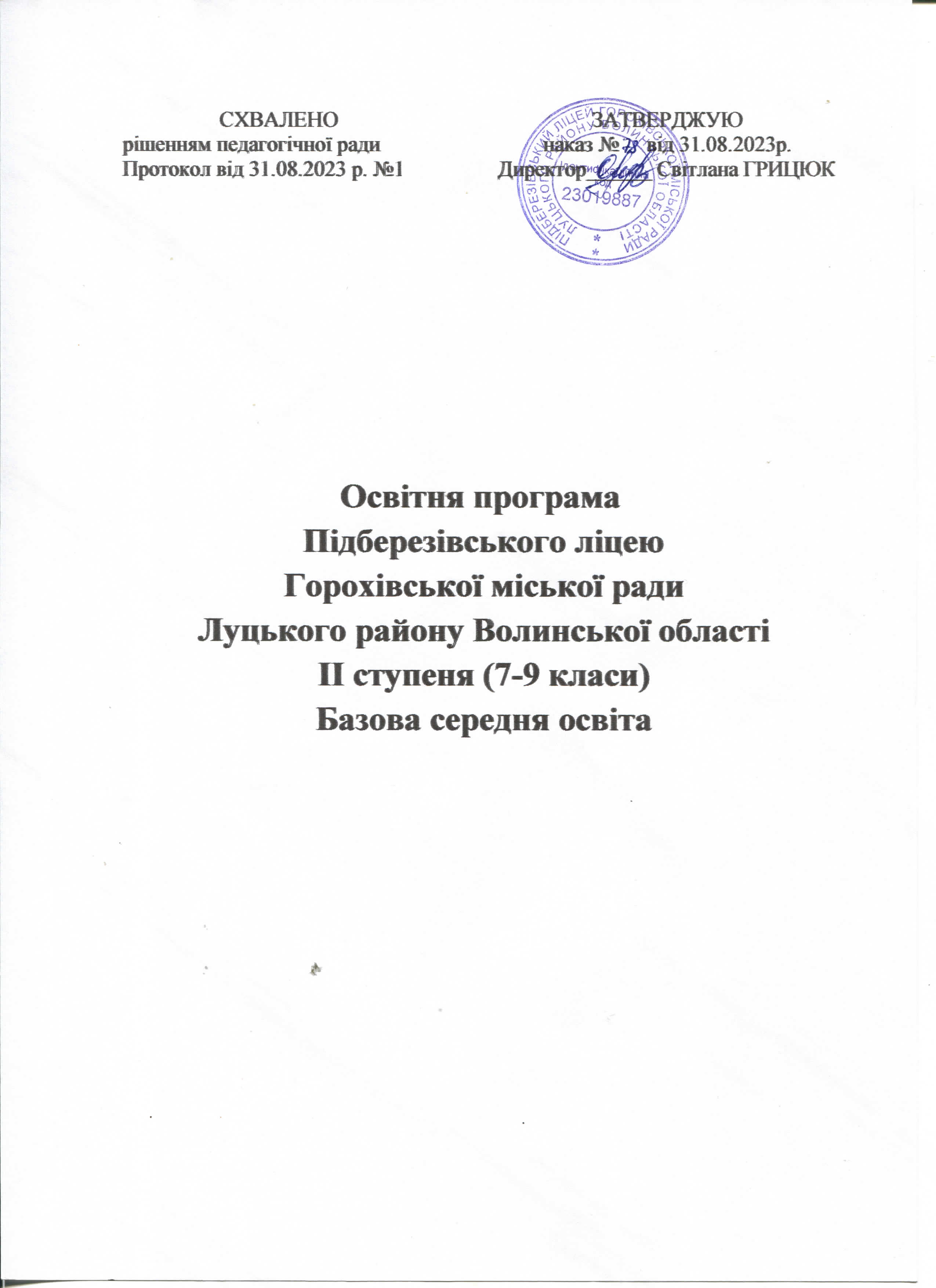 Освітня програма базової середної освітиПідберезівського ліцею Горохівської міської радиЛуцького району Волинської областіІІ ступеня (7-9 класи)Загальні положення освітньої програми        Освітня програма Підберезівського ліцею Горохівської міської ради Луцького району Волинської області ІІ ступеня  розроблена на виконання Законів України «Про освіту», «Про повну загальну середню освіту» та Державного стандарту базової і повної загальної середньої освіти, на основі наказу МОН України від  20.04.2018р. № 405 «Про затвердження типової освітньої програми закладів загальної середньої освіти ІІ ступеня (зі змінами і доповненнями, внесеними наказом Міністерства освіти і науки України від 13.09.2021 №983) та відповідно до оновлених освітніх програм затверджених наказом МОН від 12.08.2022 року №743, наказу МОН України  від 12.08.2022 № 743-22 щодо оновлення змісту освітніх програм для учнів 1-11 класів.         Освітня програма базової середньої освіти окреслює підходи до планування й організації закладом освіти єдиного комплексу освітніх компонентів для досягнення учнями обов’язкових результатів навчання, визначених Державним стандартом базової та повної загальної середньої освіти. Освітня програма визначає: загальний обсяг навчального навантаження, орієнтовну тривалість і можливі взаємозв’язки окремих предметів, факультативів, курсів за вибором, а також логічної послідовності їх вивчення, які подані в рамках навчального плану (додаток 1, додаток 2, додаток 3);очікувані результати навчання учнів подані в рамках навчальних програм; перелік навчальних програм, які мають гриф «Затверджено Міністерством освіти і науки України»,  використані з офіційного веб-сайту МОН (додаток 5); рекомендовані форми організації освітнього процесу та інструменти системи внутрішнього забезпечення якості освіти;вимоги до осіб, які можуть розпочати навчання за цією освітньою програмою. Загальний обсяг навчального навантаження та тривалість і можливі взаємозв’язки освітніх галузей, предметів, дисциплінЗагальний обсяг навчального навантаження для 7-го класу – 31 година на тиждень, для 8-го класу – 31,5годин на тиждень, для 
9-го класу – 33 години на тиждень. Детальний розподіл навчального навантаження на тиждень окреслено у навчальному плані (додаток 1). Навчальний план основної школи передбачає реалізацію освітніх галузей Базового навчального плану Державного стандарту через окремі предмети. Вони охоплюють інваріантну складову, сформовану на державному рівні, враховуючи особливості організації освітнього процесу та індивідуальних освітніх потреб учнів, рівень навчально-методичного та кадрового забезпечення закладу. З метою виконання вимог Державного стандарту навчальний план закладу освіти містить усі предмети інваріантної складової, передбачені навчальним планом  освітньої програми відповідно до таблиці 1 Типової освітньої програми. Збереження здоров’я дітей належить до головних завдань школи. Тому формування навичок здорового способу життя та безпечної поведінки здійснюється не лише в рамках предметів «Фізична культура» та «Основи здоров'я», а інтегрується у змісті всіх предметів інваріантної та варіативної складових навчальних планів. Години фізичної культури не враховуються при визначенні гранично допустимого навантаження учнів.Гранична наповнюваність класів та тривалість уроків встановлено відповідно до Закону України «Про повну загальну середню освіту». Навчальний план зорієнтовано на роботу основної школи за 5-денним навчальним тижнем.Очікувані результати навчання здобувачів освітиВідповідно до мети та загальних цілей, окреслених у Державному стандарті, визначено завдання, які має реалізувати вчитель/вчителька у рамках кожної освітньої галузі. Результати навчання повинні робити внесок у формування ключових компетентностей учнів.Такі ключові компетентності, як уміння вчитися, ініціативність і підприємливість, екологічна грамотність і здоровий спосіб життя, соціальна та громадянська компетентності формуватимуться відразу засобами усіх предметів. Виокремлення в навчальних програмах таких наскрізних ліній ключових компетентностей як «Екологічна безпека й сталий розвиток», «Громадянська відповідальність», «Здоров’я і безпека», «Підприємливість і фінансова грамотність» спрямоване на формування в учнів здатності застосовувати знання й уміння у реальних життєвих ситуаціях. Наскрізні лінії є засобом інтеграції ключових і загальнопредметних компетентностей, окремих предметів та предметних циклів; їх необхідно враховувати при формуванні шкільного середовища. Наскрізні лінії є соціально значимими над предметними темами, які допомагають формуванню в учнів уявлень про суспільство в цілому, розвивають здатність застосовувати отримані знання у різних ситуаціях.Навчання за наскрізними лініями реалізуватимуться насамперед через:організацію навчального середовища — зміст та цілі наскрізних тем враховуватимуться при формуванні духовного, соціального і фізичного середовища навчання;окремі предмети — виходячи із наскрізних тем при вивченні предмета проводитимуться відповідні трактовки, приклади і методи навчання, реалізовуватимуться надпредметні, міжкласові та загальношкільні проекти. Роль окремих предметів при навчанні за наскрізними темами різна і залежить від цілей і змісту окремого предмета та від того, наскільки тісно той чи інший предметний цикл пов’язаний із конкретною наскрізною темою; предмети за вибором; роботу в проєктах; позакласну навчальну роботу і роботу гуртків.Формування компетентностей є діяльнісна спрямованість навчання, яка передбачає постійне включення учнів до різних видів педагогічно доцільної активної навчально-пізнавальної діяльності, а також практична його спрямованість. У закладі освіти  створюватимуться умови для самостійного виведення нового знання, перевірки його на практиці і встановлення причинно-наслідкових зв’язків шляхом створення проблемних ситуацій, організації спостережень, дослідів та інших видів діяльності. Формуванню ключових компетентностей сприяє встановлення та реалізація в освітньому процесі міжпредметних і внутрішньопредметних зв’язків, а саме: змістово-інформаційних, операційно-діяльнісних і організаційно-методичних. Їх використання посилює пізнавальний інтерес учнів до навчання і підвищує рівень їхньої загальної культури, створює умови для систематизації навчального матеріалу і формування наукового світогляду. Учні набуватимуть досвіду застосування знань на практиці та перенесення їх в нові ситуації. Вимоги до осіб, які можуть розпочинати здобуття базової середньої освітиБазова середня освіта у закладі освіти здобувається  після здобуття початкової освіти.Перелік освітніх галузей. Освітню програму укладено за такими освітніми галузями:            Мови і літератури СуспільствознавствоМистецтвоМатематикаПриродознавствоТехнологіїЗдоров’я і фізична культураЛогічна послідовність вивчення предметів розкривається у відповідних навчальних програмах.Рекомендовані форми організації освітнього процесуОсновними формами організації освітнього процесу є різні типи уроку: формування компетентностей; розвитку компетентностей; перевірки та/або оцінювання досягнення компетентностей; корекції основних компетентностей; комбінований урок.Також формами організації освітнього процесу будуть екскурсії, віртуальні подорожі, уроки-семінари, конференції, спектаклі, брифінги, квести, інтерактивні уроки (уроки-«суди», урок-дискусійна група, уроки з навчанням одних учнів іншими), інтегровані уроки, проблемний урок, відео-уроки тощо. З метою засвоєння нового матеріалу та розвитку компетентностей крім уроку проводитимуться навчально-практичні заняття. Ця форма організації поєднує виконання різних практичних вправ, експериментальних робіт відповідно до змісту окремих предметів, менш регламентована й має акцент на більшій самостійності учнів в експериментальній та практичній діяльності. Досягнуті компетентності учні застосовуватимуть  на практичних заняттях і заняттях практикуму. Експериментальні завдання, передбачені змістом окремих предметів, виконуватимуться на заняттях із практикуму (виконання експериментально-практичних робіт). Оглядові конференції (для 8-9 класів) передбачатимуть обговорення ключових положень вивченого матеріалу, учням розкриватимуться нові узагальнюючі підходи до його аналізу. Вони  будуть комплексними, тобто реалізувати міжпредметні зв'язки в узагальненні й систематизації навчального матеріалу. Оглядові екскурсії ознайомлюватимуть учнів з об'єктами та спостереженнями процесів з метою відновлення та систематизації раніше отриманих знань.Функцію перевірки та/або оцінювання досягнення компетентностей виконуватиме навчально-практичне заняття. Учні одержуватимуть конкретні завдання, з виконання яких звітуватимуть  перед вчителем. Практичні заняття та заняття практикуму будуватимуться  з метою реалізації контрольних функцій освітнього процесу. На цих заняттях учні самостійно виготовлятимуть вироби, проводити виміри та звітуватимуться  за виконану роботу.Проводитимуться  заняття в малих групах, (у тому числі робота учнів у парах змінного складу) за умови, що окремі учні виконуватимуть  роботу консультантів, тобто тих, хто навчає малу групу. Екскурсії  показуватимуть учням практичне застосування знань, отриманих при вивченні змісту окремих предметів. Учні самостійно зніматимуть та монтуватимуть відеофільми (під час відео-уроку) за умови самостійного розроблення сюжету фільму, підбору матеріалу, виконуватимуть самостійно розподілені ролі та аналізувати виконану роботу.Вибір форм і методів навчання вчитель визначатиме самостійно, враховуючи конкретні умови роботи, забезпечуючи водночас досягнення конкретних очікуваних результатів, зазначених у навчальних програмах окремих предметів.Опис та інструменти системи внутрішнього забезпечення якості освітиСистема внутрішнього забезпечення якості складається з наступних компонентів:кадрове забезпечення освітньої діяльності (18  педагогічних працівників);навчально-методичне забезпечення освітньої діяльності (методичне об’єднання учителів з навчальних дисциплін, методична рада, педагогічна рада);матеріально-технічне забезпечення освітньої діяльності (кабінети української мови та літератури, зарубіжної літератури, іноземної мови, історії, фізики та хімії, біології та географії, кабінет інформатики(1+7), ноутбук, проектор, ППЗ, фізкультурна зала); якість проведення навчальних занять;моніторинг досягнення учнями результатів навчання (директорські контрольні роботи, державна підсумкова атестація).Завдання системи внутрішнього забезпечення якості освіти:оновлення методичного кабінету закладу освіти;контроль за виконанням навчальних планів та освітньої програми, якістю знань, умінь і навичок учнів, розробка рекомендацій щодо їх покращення;моніторинг та оптимізація соціально-психологічного середовища закладу освіти (наявність практичного психолога та соціального педагога);створення необхідних умов для підвищення фахового кваліфікаційного рівня педагогічних працівників при ВІППО та онлайн платформах.Освітня програма закладу базової середньої освіти передбачає досягнення учнями результатів навчання (компетентностей), визначених Державним стандартом.Для організації дистанційного навчання в умовах воєнного стану заклад користуватиметься Положенням про дистанційну форму здобуття повної загальної середньої освіти, затвердженого наказом Міністерства освіти і науки України від 08 вересня 2020 року № 1115, зареєстрованим у Міністерстві юстиції України 28 вересня 2020 р. за № 941/35224), методичними рекомендаціями, поданими у листах МОН від 23.03.2020 № 1/9-173; від 16.04.2020 № 1/9-213; методичними рекомендаціями «Організація дистанційного навчання в школі» та іншими чинними документами.У школі функціонує єдина онлайн платформа для організації та управління освітнім процесом під час дистанційного навчання – SMART школа, яку розміщено за посиланням https://lesson.org.ua. Для роботи в синхронному режимі педагоги можуть проводити уроки через Zoom, Skype, Instagram, GoogleMeet.Навчальні заняття організовуються за семестровою системою. Зокрема:                                     І семестр – 1 вересня – 29 грудня 2023 рокуІІ семестр – 15 січня – 31 травня 2024 рокуВпродовж навчального року для учнів проводяться канікули:осінні з 23 жовтня по 29 жовтня 2023 року,зимові з 30 грудня 2023 року по 14 січня 2024 року,весняні з 25 березня по 31 березня 2024 року.    Освітня програма закладу освіти та перелік освітніх компонентів, що передбачені відповідною освітньою програмою, оприлюднено на веб-сайті закладу освіти http://pidberezschool.ho.ua.Директор                                                                                Світлана  ГРИЦЮКДодаток 1                 Навчальний пландля 7-9 класів  Підберезівського ліцею Горохівської міської ради Луцького району Волинської області на 2023-2024 н. р.Додаток 2до освітньої програмиІндивідуальний навчальний  планучня 9  класу з ООППідберезівського ліцею  Горохівської міської радиЛуцького району Волинської областіна 2023-2024 навчальний рікПерелік навчальних програмдля учнів 7-9 класів Підберезівського ліцею Горохівської міської радиЛуцького району Волинської областіна 2023-2024 навчальний рік(навчальні програми, затверджені наказом Міністерства освіти і науки України від 07.06.2017 № 804 «Про оновлені навчальні програми для учнів 5-9 класів загальноосвітніх навчальних закладів» (зі змінами, внесеними наказом Міністерства освіти і науки України від 03.08.2022 № 698); - навчальні програми, яким надано гриф «Рекомендовано Міністерством освіти і науки України» наказом Міністерства освіти і науки України від 03.08.2022 № 698 «Про надання грифа оновленим навчальним програмам»)Директор                                                  Світлана ГРИЦЮК№ з/пКлючові компетентностіКомпоненти1Спілкування державною мовамиУміння: ставити запитання і розпізнавати проблему; міркувати, робити висновки на основі інформації, поданої в різних формах (у текстовій формі, таблицях, діаграмах, на графіках); розуміти, пояснювати і перетворювати тексти задач (усно і письмово), грамотно висловлюватися рідною мовою; доречно та коректно вживати в мовленні термінологію з окремих предметів, чітко, лаконічно та зрозуміло формулювати думку, аргументувати, доводити правильність тверджень; уникнення невнормованих іншомовних запозичень у спілкуванні на тематику окремого предмета; поповнювати свій словниковий запас.Ставлення: розуміння важливості чітких та лаконічних формулювань.Навчальні ресурси: означення понять, формулювання властивостей, доведення правил, теорем2Спілкування іноземними мовамиУміння: здійснювати спілкування в межах сфер, тем і ситуацій, визначених чинною навчальною програмою; розуміти на слух зміст автентичних текстів; читати і розуміти автентичні тексти різних жанрів і видів із різним рівнем розуміння змісту; здійснювати спілкування у письмовій формі відповідно до поставлених завдань; використовувати у разі потреби невербальні засоби спілкування за умови дефіциту наявних мовних засобів; ефективно взаємодіяти з іншими усно, письмово та за допомогою засобів електронного спілкування.Ставлення: критично оцінювати інформацію та використовувати її для різних потреб; висловлювати свої думки, почуття та ставлення; адекватно використовувати досвід, набутий у вивченні рідної мови та інших навчальних предметів, розглядаючи його як засіб усвідомленого оволодіння іноземною мовою; обирати й застосовувати доцільні комунікативні стратегії відповідно до різних потреб; ефективно користуватися навчальними стратегіями для самостійного вивчення іноземних мов.Навчальні ресурси: підручники, словники, довідкова література, мультимедійні засоби, адаптовані іншомовні тексти.3Математична компетентністьУміння: оперувати текстовою та числовою інформацією; встановлювати відношення між реальними об’єктами навколишньої дійсності (природними, культурними, технічними тощо); розв’язувати задачі, зокрема практичного змісту; будувати і досліджувати найпростіші математичні моделі реальних об'єктів, процесів і явищ, інтерпретувати та оцінювати результати; прогнозувати в контексті навчальних та практичних задач; використовувати математичні методи у життєвих ситуаціях.Ставлення: усвідомлення значення математики для повноцінного життя в сучасному суспільстві, розвитку технологічного, економічного й оборонного потенціалу держави, успішного вивчення інших предметів.Навчальні ресурси: розв'язування математичних задач, і обов’язково таких, що моделюють реальні життєві ситуації4Основні компетентності у природничих науках і технологіяхУміння: розпізнавати проблеми, що виникають у довкіллі; будувати та досліджувати природні явища і процеси; послуговуватися технологічними пристроями.Ставлення: усвідомлення важливості природничих наук як універсальної мови науки, техніки та технологій. усвідомлення ролі наукових ідей в сучасних інформаційних технологіяхНавчальні ресурси: складання графіків та діаграм, які ілюструють функціональні залежності результатів впливу людської діяльності на природу5Інформаційно-цифрова компетентністьУміння: структурувати дані; діяти за алгоритмом та складати алгоритми; визначати достатність даних для розв’язання задачі; використовувати різні знакові системи; знаходити інформацію та оцінювати її достовірність; доводити істинність тверджень.Ставлення: критичне осмислення інформації та джерел її отримання; усвідомлення важливості інформаційних технологій для ефективного розв’язування математичних задач.Навчальні ресурси: візуалізація даних, побудова графіків та діаграм за допомогою програмних засобів6Уміння вчитися впродовж життяУміння: визначати мету навчальної діяльності, відбирати й застосовувати потрібні знання та способи діяльності для досягнення цієї мети; організовувати та планувати свою навчальну діяльність; моделювати власну освітню траєкторію, аналізувати, контролювати, коригувати та оцінювати результати своєї навчальної діяльності; доводити правильність власного судження або визнавати помилковість.Ставлення: усвідомлення власних освітніх потреб та цінності нових знань і вмінь; зацікавленість у пізнанні світу; розуміння важливості вчитися впродовж життя; прагнення до вдосконалення результатів своєї діяльності.Навчальні ресурси: моделювання власної освітньої траєкторії7Ініціативність і підприємливістьУміння: генерувати нові ідеї, вирішувати життєві проблеми, аналізувати, прогнозувати, ухвалювати оптимальні рішення; використовувати критерії раціональності, практичності, ефективності та точності, з метою вибору найкращого рішення; аргументувати та захищати свою позицію, дискутувати; використовувати різні стратегії, шукаючи оптимальних способів розв’язання життєвого завдання.Ставлення: ініціативність, відповідальність, упевненість у собі; переконаність, що успіх команди – це й особистий успіх; позитивне оцінювання та підтримка конструктивних ідей інших.Навчальні ресурси: завдання підприємницького змісту (оптимізаційні задачі)8Соціальна і громадянська компетентностіУміння: висловлювати власну думку, слухати і чути інших, оцінювати аргументи та змінювати думку на основі доказів; аргументувати та відстоювати свою позицію; ухвалювати аргументовані рішення в життєвих ситуаціях; співпрацювати в команді, виділяти та виконувати власну роль в командній роботі; аналізувати власну економічну ситуацію, родинний бюджет; орієнтуватися в широкому колі послуг і товарів на основі чітких критеріїв, робити споживчий вибір, спираючись на різні дані.Ставлення: ощадливість і поміркованість; рівне ставлення до інших незалежно від статків, соціального походження; відповідальність за спільну справу; налаштованість на логічне обґрунтування позиції без передчасного переходу до висновків; повага до прав людини, активна позиція щодо боротьби із дискримінацією.Навчальні ресурси: завдання соціального змісту9Обізнаність і самовираження у сфері культуриУміння: грамотно і логічно висловлювати свою думку, аргументувати та вести діалог, враховуючи національні та культурні особливості співрозмовників та дотримуючись етики спілкування і взаємодії; враховувати художньо-естетичну складову при створенні продуктів своєї діяльності (малюнків, текстів, схем тощо).Ставлення: культурна самоідентифікація, повага до культурного розмаїття у глобальному суспільстві; усвідомлення впливу окремого предмета на людську культуру та розвиток суспільства.Навчальні ресурси: математичні моделі в різних видах мистецтва10Екологічна грамотність і здорове життяУміння: аналізувати і критично оцінювати соціально-економічні події в державі на основі різних даних; враховувати правові, етичні, екологічні і соціальні наслідки рішень; розпізнавати, як інтерпретації результатів вирішення проблем можуть бути використані для маніпулювання.Ставлення: усвідомлення взаємозв’язку кожного окремого предмета та екології на основі різних даних; ощадне та бережливе відношення до природніх ресурсів, чистоти довкілля та дотримання санітарних норм побуту; розгляд порівняльної характеристики щодо вибору здорового способу життя; власна думка та позиція до зловживань алкоголю, нікотину тощо. Навчальні ресурси: навчальні проекти, завдання соціально-економічного, екологічного змісту; задачі, які сприяють усвідомленню цінності здорового способу життяНаскрізна лініяКоротка характеристикаЕкологічна безпека й сталий розвитокФормування в учнів соціальної активності, відповідальності та екологічної свідомості, готовності брати участь у вирішенні питань збереження довкілля і розвитку суспільства, усвідомлення важливості сталого розвитку для майбутніх поколінь.Проблематика наскрізної лінії реалізується через завдання з реальними даними про використання природних ресурсів, їх збереження та примноження. Аналіз цих даних сприяє розвитку бережливого ставлення до навколишнього середовища, екології, формуванню критичного мислення, вміння вирішувати проблеми, критично оцінювати перспективи розвитку навколишнього середовища і людини. Можливі уроки на відкритому повітрі. Громадянська відповідальністьСприятиме формуванню відповідального члена громади і суспільства, що розуміє принципи і механізми функціонування суспільства. Ця наскрізна лінія освоюється в основному через колективну діяльність (дослідницькі роботи, роботи в групі, проекти тощо), яка поєднує окремі предмети між собою і розвиває в учнів готовність до співпраці, толерантність щодо різноманітних способів діяльності і думок. Вивчення окремого предмета має викликати в учнів якомога більше позитивних емоцій, а її зміст — бути націленим на виховання порядності, старанності, систематичності, послідовності, посидючості і чесності. Приклад вчителя покликаний зіграти важливу роль у формуванні толерантного ставлення до товаришів, незалежно від рівня навчальних досягнень.Здоров'я і безпекаЗавданням наскрізної лінії є становлення учня як емоційно стійкого члена суспільства, здатного вести здоровий спосіб життя і формувати навколо себе безпечне життєве середовище. Реалізується через завдання з реальними даними про безпеку і охорону здоров’я (текстові завдання, пов’язані з середовищем дорожнього руху, рухом пішоходів і транспортних засобів). Варто звернути увагу на проблеми, пов’язані із ризиками для життя і здоров’я. Вирішення проблем, знайдених з «ага-ефектом», пошук оптимальних методів вирішення і розв’язування задач тощо, здатні викликати в учнів чимало радісних емоцій.Підприємливість і фінансова грамотністьНаскрізна лінія націлена на розвиток лідерських ініціатив, здатність успішно діяти в технологічному швидкозмінному середовищі, забезпечення кращого розуміння учнями практичних аспектів фінансових питань (здійснення заощаджень, інвестування, запозичення, страхування, кредитування тощо).Ця наскрізна лінія пов'язана з розв'язуванням практичних завдань щодо планування господарської діяльності та реальної оцінки власних можливостей, складання сімейного бюджету, формування економного ставлення до природних ресурсів. Освітні галузіНавчальні предметиКількість годин у класах на тижденьКількість годин у класах на тижденьКількість годин у класах на тижденьКількість годин у класах на тижденьКількість годин у класах на тижденьКількість годин у класах на тижденьОсвітні галузіНавчальні предмети788  9РазомРазомІнваріантна складоваІнваріантна складоваІнваріантна складоваІнваріантна складоваІнваріантна складоваІнваріантна складоваІнваріантна складоваІнваріантна складоваМови і літературиУкраїнська мова2,52226,56,5Мови і літературиУкраїнська література2222 6 6Мови і літературиІноземна мова(англійська)3333 9 9Мови і літературиЗарубіжна література2222 6 6Суспільствознавство Історія України1   1,5   1,51,5  4  4Суспільствознавство Всесвітня історія1111  3  3Суспільствознавство Основи правознавства---1  1  1МистецтвоМузичне мистецтво1---  1  1МистецтвоОбразотворче мистецтво1---  1  1МистецтвоМистецтво111  2  2Математика Алгебра 2222  6  6Математика Геометрія 2222  6  6Природознавство Біологія 2222  6  6Природознавство Географія 2221,5  5,5  5,5Природознавство Фізика 2223  7  7Природознавство Хімія 1,5222  5,5  5,5Технології Трудове навчання1111  3  3Технології Інформатика 1222  5  5Здоров’я і фізична культураОснови здоров’я1111  3  3Здоров’я і фізична культураФізична культура3333  9  9Разом Разом 28+328,5+328,5+330+386,5+986,5+9Варіативна складоваВаріативна складоваВаріативна складоваВаріативна складоваВаріативна складоваВаріативна складоваВаріативна складоваВаріативна складоваКурси за виборомКурси за виборомКурси за виборомФакультативи Факультативи Факультативи Факультативи Факультативи РазомРазомГранично допустиме навчальне  навантаженняГранично допустиме навчальне  навантаження3233333333Всього :Всього :28+328,5+330+330+330+386,5+9Освітні галузіНавчальні предметиНавчальні предметиКількість годин натижденьОсвітні галузіНавчальні предметиНавчальні предметиМови і літературиУкраїнська моваУкраїнська мова2Мови і літературиУкраїнська літератураУкраїнська література2Мови і літературиІноземна мова (англійська мова)Іноземна мова (англійська мова)3Мови і літературиЗарубіжна літератураЗарубіжна література2СуспільствознавствоІсторія УкраїниІсторія України1,5СуспільствознавствоВсесвітня історіяВсесвітня історія1МистецтвоМистецтвоМистецтво1МатематикаАлгебраАлгебра2МатематикаГеометрія Геометрія 2ПриродознавствоБіологіяБіологія2ПриродознавствоГеографіяГеографія1,5ПриродознавствоФізикаФізика3ПриродознавствоХіміяХімія2ТехнологіїТрудове навчанняТрудове навчання1ТехнологіїІнформатикаІнформатика2Здоров'я і фізична культураОснови здоров'яОснови здоров'я1Здоров'я і фізична культураФізична культураФізична культура3УсьогоУсього30+3Гранично допустиме тижневе навантаження на учняГранично допустиме тижневе навантаження на учня33Корекційно-розвиткові послугиКорекційно-розвиткові заняттяКорекція розвитку2Корекційно-розвиткові послугиКорекційно-розвиткові заняттяРозвиток мовлення 1Корекційно-розвиткові послугиКорекційно-розвиткові заняттяСоціально-побутове орієнтування 1Корекційно-розвиткові заняттяЛФК2Назва навчальної програмиУкраїнська моваУкраїнська літератураБіологіяВсесвітня історіяГеографіяЗарубіжна літератураІнформатикаІсторія УкраїниМатематикаМистецтвоОснови здоров’яПриродознавствоТрудове навчанняФізикаФізична культураХіміяІноземні мови